REQUIRED DOCUMENTATION FOR CEMETERIES - CHECKLIST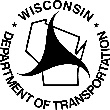 Wisconsin Department of TransportationDT1614        3/2018DESCRIPTION OF CEMETERY	Cemetery or property deed.	Cemetery plat showing grave plots.	Letter from Cemetery Association (Caretaker) verifying grave locations.	Describe graves located in the highway right-of-way.  
Record the names and dates on the first row of graves.  
Map their relative locations.	Describe the condition of the cemetery.SKETCH MAP OF CEMETERYTo scale show relationship of cemetery boundary to the ROW	Edge of the existing right-of-way.	Edge of the proposed right-of-way.	Distance to marked boundary of Cemetery.	Distance to edge of first row of graves.	Note orientation of graves and any footnotes present.  
Where on the grave was the measurement taken?DOCUMENTATION FOR PROJECT PLANProject Manager should plot legal boundaries of Cemetery from the deed on the project plan.  
This must be included in the archaeological report.QUESTIONS REGARDING CEMETERY DOCUMENTATION PLEASE CONTACT:Wisconsin Department of Transportation	(608) 266-0099BTS – Environmental Process and DocumentationP.O. Box 7965Madison, WI 53707-7965